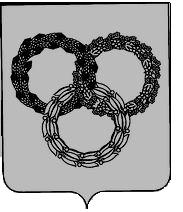 РОССИЙСКАЯ ФЕДЕРАЦИЯБРЯНСКАЯ ОБЛАСТЬКЛИМОВСКИЙ РАЙОНСОВЕТ НАРОДНЫХ ДЕПУТАТОВ пгт КЛИМОВОЧЕТВЕРТОГО СОЗЫВАРЕШЕНИЕот 28  февраля 2020 г. № 4-66О внесении предложения о присвоениирабочему поселку Климово Климовского районапочетного звания Брянской области «Поселок партизанской славы»Руководствуясь статьей 2 Закона Брянской области от 08.10.2010 «О почетных званиях Брянской области «Город партизанской славы», «Поселок партизанской славы», «Село партизанской славы», «Населенный пункт партизанской славы», Совет народных депутатов пгт Климово,РЕШИЛ:1. Внести предложение о присвоении рабочему поселку Климово Климовского района почетного звания Брянской области «Поселок партизанской славы».Документально подтвержденное описание событий о совершении подвигов партизанами и подпольщиками в годы Великой Отечественной войны на территории рабочего поселка Климово прилагается.2. Направить настоящее предложение в Климовский районный Совет народных депутатов для принятия ходатайства о присвоении рабочему поселку Климово Климовского района почетного звания Брянской области «Поселок партизанской славы».Приложениек решениюСовета народных депутатов пгт Климовоот 28.02.2020 № 4-66Описание событийо совершении подвигов партизанами и подпольщиками в годы Великой Отечественной войны на территории рабочего поселка Климово и в непосредственной близости от негоРабочий поселок Климово имеет свою, ни на какую другую непохожую историю. Основанный старообрядцами в 1708 году, которые еще во времена Северной войны своей стойкостью и мужеством, отстояли право на основание тогдашней Климовой слободы. История поселка Климово неотделима от истории России. Находясь на западе государства Российского, климовчане защищали рубежи России в годы Отечественной войны 1812 года. В первую мировую войну жители Климово воевали с Германией, в - гражданскую стояли насмерть за молодую советскую республику. Поэтому, когда началась Отечественная война, многие климовчане – патриоты Отчизны, встали на её защиту – ушли на фронт. Немало было и тех, кто, оказавшись на оккупированной территории, стали партизанами и подпольщиками.Для жителей Климово война началась с выступления по радио наркома иностранных дел В.М.Молотова 22 июня 1941 года. 12 августа Климовский райком партии принял решение о создании в нашем районе партизанских отрядов. В Климовский партизанский отряд вошли А.И.Ворожеев (командир), П.А.Бирулин (комиссар), Д.П.Зебницкий, Д.И.Медведев, В.С.Карпович, А.П.Виниченко, П.А.Жариков, П.П.Коренок, А.Е.Горелый, Г.Носов, Ю.Ворожеев, всего 11 человек. Впоследствии отряду было присвоено имя С.М.Кирова. Во главе отряда стоял А.И.Ворожеев, имевший опыт партизанской борьбы со времён гражданской войны. По воспоминаниям Д.П.Зебницкого те, кто стал ядром Климовского партизанского отряда имени Кирова, были сильные духом люди, неустрашимые патриоты в самом высоком значении этого слова.24 августа 1941 года в Климово вошли фашисты, а к 26 августа был занят весь Климовский район. Начались долгие два года оккупации. Наступили черные дни фашистского ига. Первые же дни оккупации начались с расстрелов коммунистов и евреев, проживавших в Климово.26 августа члены первого Климовского партизанского отряда собрались на острове Тяньской на Хороменских болотах. Здесь был намечен план дальнейших действий. Немногим ранее, 18 августа на остров были завезены оружие, продукты и надежно укрыты в подготовленные ямы. Так на Тяньском появилась первая партизанская база Климовского партизанского отряда. Тяньской остров был окружен водой, добраться до него было очень трудно, вокруг непроходимые болота.Боевое крещение Климовского партизанского отряда состоялось 2 октября 1941, был нанесен первый удар по врагу. В своем дневнике будущий командир отряда им.Кирова Д.П.Зебниций писал: «Группой партизан обстрелян железнодорожный эшелон у Покровской будки, направляющийся из Новозыбкова в Новгород-Северский, убит машинист и несколько солдат, сидящих на платформе. Взорвано два моста по дороге Гомель-Чуровичи, находящиеся на реке Вага и Цата. Взорван мост между с.Фоевичи и Быстрой. Исполнители: Бирулин, Карпович, Сентяй».Борьба в тылу врага была тяжелой и подчас трагической. Но население р.п.Климово и всего Климовского района проявляло массовый героизм, оказывая всяческую поддержку народным мстителям. Люди видели в партизанах горячих патриотов своей Родины, которые по зову сердца, своей совести взялись за оружие, чтобы помочь Красной Армии изгнать гитлеровцев со всей территории нашей страны. Большую помощь в борьбе с ненавистным врагом оказывали партизанам жители поселка Климово и многих сел Климовского района: Хоромное, Каменский Хутор, Соловьевка, Куршановичи, Кирилловка, Сушаны, Новые Юрковичи, Воробьевка, Новосергеевка и других.Во второй половине 1942 года партизанская борьба в п.Климово и окрестностях приняла многообразные формы. Основными из них являлись: разгром немецких гарнизонов и полицейских станов; диверсионная борьба, направленная на выведение из строя железных дорог, подрыв эшелонов, выведение из строя грунтовых и шоссейных дорог путем подрыва мостов и минирования дорог; уничтожение средств связи; разложение полицейских станов и воинских формирований, созданных оккупантами из военнопленных и местного населения; срыв хозяйственных и политических мероприятий, проводимых немецкими властями, путем организации саботажа населения, диверсионных актов и вооруженной борьбы.Свидетельства борьбы с ненавистным врагом имеются во многих документах, которые были получены краеведами района из Черниговского архива.Это копии приказов по соединению партизанских отрядов дважды Героя Советского Союза генерал-майора А.Ф.Федорова за 18 октября .-16 марта . По этим приказам можно проследить, как воевали наши земляки с немецко-фашистскими захватчиками.Вот, например, приказ № 14 от 18 мая 1942 по гарнизону партизанских отрядов, где говорится, что командиром Климовского отряда назначен Зебницкий Д.П., а комиссаром – Воропаев Т.П. Это произошло на партизанском собрании, на котором присутствовал А.Ф.Федоров.В Климово действовали два партизанских отряда, которые на основании указаний Юго-Западного фронта летом 1942 года отряды объединены в один партизанский отряд им. Кирова. Командиром отряда назначен ст.лейтенант Николенко Н.М., зам.командира- Зебницкий Д.П., комиссаром – Бирулин П.А., уполномоченным –Жариков О.О. (Приказ № 1 по соединению партизанских отрядов от 28 июля .).Летом 1942 года районный отряд влился в украинское партизанское соединение, которым командовал Герой Советского Союза Алексей Федорович Федоров, а весной 1943 года он стал одним из подразделений в соединении под командованием Николая Никитича Попудренко.После объединения наладилась хорошая связь с Большой землей, на партизанский аэродром стали прибывать самолеты с грузами боеприпасов, медикаментами, продовольствием. В тогдашних условиях это было очень важным. Один из партизанских аэродромов находился недалеко от Климово в местечке Верасы.Весной 1943 года часть Климовского партизанского отряда им.Кирова под командованием Н.Николенко ушла бить фашистов на Украину, а вторая, под командованием Д.Зебницкого осталась на территории Климовского района.Живыми свидетельствами борьбы отряда им.Кирова с немецко-фашистским захватчиками стали дневники партизанских командиров: Зебницкого Д.П. и Попудренко Н.Н. Из дневника Д.П.Зебницкого: «19 мая 1943 г. группа нашего отряда в 75 человек под командованием Д.Зебницкого совместно с другими отрядами участвовала в разгроме немецкого полицейского гарнизона в с.Чуровичи», «6 июля .Отряды партизан ведут упорные бои с противником...», «Диверсионная группа под командованием Скоробогатько порвала в 3-х местах железнодорожное полотно между Новым Ропском и Карповичами...».Вот несколько свидетельств из хроники партизанской борьбы. В марте 1942 года партизанское соединение Федорова было блокировано карателями в Елинских лесах. Пулеметчику Николаю Романенко был дан приказ прикрыть отход партизан. Молодой боец до последнего патрона отбивался от немецких карателей. Приказ командования он выполнил, но и сам пал геройской смертью. В поселке Шелковском Сушановского сельсовета партизаны из Климовского отряда им. Кирова под командованием Д.П.Зебницкого разгромили роту немцев. Разведывательные данные о противнике добывали юные патриоты Коля и Витя Вишняковы.Попудренко Николай Никитович (1906-1943) - партийный работник, один из организаторов партизанского движения, Герой Советского Союза. Погиб в Софиевке, на границе Климовского и Злынковского районов. На месте гибели Попудренко Н.Н. стоит обелиск, к которому проложен патриотический туристический маршрут «Партизанскими тропами Климовского района».Дневники Попудренко Н.Н. впервые были опубликованы в 1949 году. Дневник Н.Н.Попудренко дает нам возможность увидеть события, происходившие на Черниговской и на нашей Климовской земле глазами его непосредственного участника, занимавшего видное место в партизанском движении. Особенно интересны те страницы дневника, которые посвящены партизанам Климовского отряда им. Кирова - Климовцам, как писал Попудренко.В дневнике Попудренко (далее Дневник) освещаются события с 23 августа 1941 года по 19 января 1943. Далее Дневник обрывается.С первых страниц видно, что человек, который писал Дневник, умный, серьезный, порой жестокий и беспощадный, но в то же время очень уважительно относившийся к бойцам своего отряда. Что касается предателей, некоторых старост, фашистов – для него это просто сволочи. Он так и пишет: «4.01.1942 …за три дня уничтожили 8 сволочей», «Сволочи наступают» и т.д. В партизанский отряд к Попудренко шли люди не только из Черниговщины, там было много жителей р.п.Климово и сел Климовского района. «22 февраля 1942 с Хоромного пришли 12 человек. В этом селе можно взять до 200 человек. Желание вступить в отряд исключительное». Бывали периоды, когда в день в отряд вступало до 50 человек. У набравших боевую мощь партизан, была налажена хорошая связь с Большой землей. Часто прилетали самолеты, привозили вооружение, забирали раненых. Иногда, просто сбрасывали грузы. Например, 7 марта 1942 года самолета не встречали, а он прилетел. Попудренко пишет: «Климовцы сообразили, зажгли солому, и груз был сброшен. Село 7 человек радистов и разведчиков».Партизанам содействовали и местные жители, которые помогали с продовольствием, развешивали на столбах листовки такого содержания: «Яйки и млеко пожрали, а Москвы так и не взяли». За это была жестокая расплата. 17 марта 1942 года примерно в час дня в Хоромном появились немцы. Они зажгли село с двух сторон. Затем появились 4 вражеских самолета на партизанским лесом: бомбили Хоромное и Елино, лес обстреливали пулеметным огнем. Всего сбросили 50 бомб. И это только в один день! Кстати, село Хоромное очень часто упоминается в Дневнике. Жители Хоромного давали партизанам картошку, мясо и другие продукты. Бойцы отряда Попудренко ездили в гости и к климовцам. Николай Никитич говорит, что, тогда климовцы находились на острове (имеется в виду Тяньской около Хоромного), очень хорошо встретили их, угостили рыбой, которую ловят сами, хлебом, яйцами.Во второй половине мая 1942 года партизаны Попудренко выехали из Хороменского леса. 16 мая задержались возле х.Уборки, накормили людей и двинулись дальше. Местные жители рассказывали, что немцы поспешно эвакуировались, считая, что на них движется полторы тысячи партизан. Вот какой страх наводили партизаны! 17.05.1942 «Стоим в Соловьевских лесах Климовского района. 18.05.1942. В эту ночь в с.Соловьевка заготовили продовольствие для отряда. Народ этого села исключительно приветлив. Провели собрание Климовского отряда. Командиром утвержден Зебницкий (б.комиссар), комиссаром – Воропаев. (Эту запись сделал возле озерка, где купался)».О Климовском отряде Попудренко упоминает постоянно, особенно, когда командиром стал Зебницкий. Вот, например, «9.06.1942. Зебницкий со своей группой возвратился из засады. Уничтожили мост на дороге Климово-Чолхов. Приехавших на тушение пожара немцев, партизаны убили - 7 человек. Остальные на двух машинах удрали. После этого они сделали засаду в Соловьевском лесу и убили 8 немцев, 2-х ранили, а одного взяли в плен. С нашей стороны убит Воропаев». Как воевал Климовский отряд, говорят цифры, приведенные в Дневнике в рассказе о бое 3 августа 1942 года: «Бой вели климовцы, разведрота и саперы. Главное - климовцы. Результаты боя: убито 68 человек, климовцы -43 человека, 1-я рота-6, вторая рота-13, Злынковцы-7. Захвачены трофеи: 4 ручных пулемета, 1 немецкий автомат, винтовок - 24, 12 дисков к р.п.д., один миномет (все кировцы). Русских патронов 2380 штук….Хорошо действовали климовцы. Они предприняли контратаку, и противник бежал!»Особенно отличились партизаны соединения Попудренко, в том числе и отряда им.Кирова, когда в конце 1942-начале 1943 года партизаны прорвали вражеское кольцо. Потери партизан были минимальны!Все передвижения и назначения отмечены в приказах. В ноябре . комиссар отряда им.Кирова Бирулин выехал из отряда и его обязанности были возложены на Кудинова И. (приказ № 28 от 23 ноября .)О стойкости и преданности П.Бирулина говорил в своих воспоминаниях Ф.С.Мацокин, бывший политрук 2-й роты отряда им.Кирова. Он отмечал, что отряд сохранился, благодаря П.А.Бирулину. Вот выдержка из его письма: «…отряд сохранился, благодаря комиссару отряда Бирулину Парфену Антоновичу, он сохранил костяк, он вел за собой коммунистов, ведь ядро отряда были коммунисты Климовского района, а вокруг этого ядра собирались такие как Николенко. Приемом в отряд занимался именно комиссар».До декабря 1942 года Зебницкий Д.П. значился заместителем командира отряда по строевой части по Климовскому отряду им.Кирова. Приказом № 35 от 22 декабря 1942 года по соединению партизанских отрядов Зебницкий Д.П. (иногда в приказах написано «Зибницкий) назначен начальником штаба отряда им.Кирова, а впоследствии стал командиром отряда.Прошло всего три недели, и возникла необходимость в реорганизации строевых рот в партизанские отряды. Это произошло в связи со значительным ростом численности партизанского отряда им. Сталина за счет нового пополнения. 2-я стрелковая рота преобразована в Климовский партизанский отряд им.Кирова. Командиром назначен Зебницкий Д., комиссаром – Лещенко М.Д., начальником штаба - Иконников В.А., зам.командира по разведке –Аснин М.Г. (приказ № 5, § 1). Тем же приказом для руководства партизанскими отрядами создан штаб соединения под командованием Попудренко.Интересен для нас и приказ № 2 от 1 апреля 1943 года по соединению партизанских отрядов. В поселке Спасский Хороменского сельсовета (Климовский район) была партизанская группа, которая по этому приказу утверждена как боевая единица. Командиром этой партизанской группы был назначен Боровицкий А.С.Приказ № 10 от 27 апреля 1943 года по соединению партизанских отрядов назначил Аснина Михаила Григорьевича помощником заместителя командира соединения по разведке по специальным подразделениям. Этим же приказом Терещенко Иван Алексеевич назначен заместителем командира по разведке Климовского отряда им.Кирова, а Зоз М.М.- начальником штаба Кировского отряда.Приказ № 11 от 1 мая 1943 года начинался с обращения к партизанам и партизанкам и поздравления их с праздником 1 мая. Он гласил: «Тов. Партизаны и партизанки! Бейте немцев на каждом шагу, уничтожайте оккупантов, создавайте в их тылу такие условия, чтобы немцы боялись партизанской тени…Бейте оккупантов сегодня, чтобы они не смогли творить свои кровавые оргии завтра». За успешную борьбу с немецкими оккупантами в тылу врага и проявленную при этом храбрость и мужество объявлена благодарность командиру (Зебницкий), комиссару, начальнику штаба и заместителю командира по разведке отряда им.Кирова, командирам и бойцам этого отряда: Богомольному М.Б., Седельникову Н.И., Петрову С.А., Коссову А.Н., Туркину А.Л., Терентьеву А.Н. В числе получивших благодарность были Аснин М.Г., и Боровицкий А.С.С 6 июня 1943 года соединение партизанских отрядов Героя Советского Союза генерал-майора А.Ф.Федорова стало считаться войсковой частью «0015», а отряды – батальонами. Климовский отряд им.Кирова -5-й батальон (приказ № 79 от 6 июня 1943 года по соединению партизанских отрядов).В начале июля 1943 года партизанское соединение под командованием Н.Н. Попудренко, в него входил и Климовский отряд им.Кирова Д.Зебницкого, было блокировано в Софиевском лесу. Против партизан были брошены регулярные войска, артиллерия, авиация. Только на Ново - Сергеевку было сброшено 200 бомб. Кровавая битва продолжалась несколько дней и ночей и только 6 июля, в последнем, отчаянном порыве, с большими потерями вырвались партизаны из блокады, тем самым оттянув на себя немалые силы регулярных войск противника, которые так нужны были немецкому командованию на Курской дуге. Во время прорыва блокады 6 июля 1943 года героически погиб легендарный командир соединения Николай Никитич Попудренко. Посмертно ему присвоено звание Героя Советского Союза, а на месте гибели установлен обелиск. Бывшие партизаны вспоминали, что бои здесь были действительно жаркие, здесь каждая сосна носит в себе свинец.Обозленные неудачей гитлеровцы выместили злобу на мирных жителях поселка Парасочки (недалеко от поселка Климово) и близлежащих поселков. Там погибло 87 человек. Расстреливали каратели мирных жителей и в других селах Климовского района. Пожалуй, нет в районе села, где бы захватчики не оставили кровавого следа. Народные мстители предъявляли суровый счет немецко-фашистским захватчикам за их злодеяния на временно оккупированной территории.На территории партизанской деревни Новосергеевка в 1976 году сооружен Мемориал в память о погибших мирных жителях, партизанах, бойцах Красной армии.К моменту, когда народные мстители соединились с частями Красной Армии, в сентябре 1943 года, Климовский партизанский отряд им.Кирова насчитывал уже 493 человека.В архивном фонде Черниговского обкома Компартии Украины в списке личного состава соединения партизанских отрядов под командованием Попудренко, в составе партизанского соединения им. Кирова значатся:1. Зебницкий Дмитрий Петрович, 1915 года рождения, член ВКП (б), русский, в отряде пребывал с 18 августа 1941 года по 27 сентября 1943 года(дата расформирования отряда). Занимаемая должность – командир отряда. В графе «Домашний адрес» - Орловская область, Климовский район, село Бровничи. В графе «Откуда прибыл в отряд»- оставлен Климовским РК ВКП(б).2. Бирюлин (Бирулин) Парфен Антонович, 1893 года рождения, член ВКП (б), в отряде пребывал с 18 августа 1941 года по апрель 1944 года. В отряде занимал должность комиссара отряда. В графе «Откуда прибыл в отряд»- оставлен Климовским РК ВКП(б).3. Ворожеев Андрей Иванович, 1898 года рождения, б/п, в отряде пребывал с 18 августа 1941 года по август 1942 года – убит. В отряде занимал должность командира отряда, бойца. Всего в списке партизанского соединения им.Кирова 493 человека.(Так указано в документе). Анализируя список партизан, можно сказать, что в Климовский отряд им.Кирова входили не только жители Климово и района, но и выходцы из других областей и республик СССР.В архивном фонде имеются также списки партизан Климовского отряда им.Кирова соединения Попудренко, которые за доблесть и мужество, проявленные в партизанской борьбе против немецко-фашистских захватчиков, Указами Президиума Верховного Совета СССР награждены орденами и медалями. Зебницкий Дмитрий Петрович значится награжденным орденом «Красная Звезда» (7 августа .), медалью «Партизану Отечественной войны».Климовский партизанский отряд им.Кирова входивший в соединение партизанских отрядов под командованием А.Ф.Федорова в условиях жестокого фашистского террора выдержал все испытания и сохранился, как боеспособное образование. Партизаны громили вражеские гарнизоны и полицейские станы, нарушали коммуникации в тылу врага, нанося немецким оккупантам чувствительные удары. И это, несмотря на трудности с вооружением. Партизаны были вооружены в основном трофейным оружием.В Книге Памяти Брянской области говорится о подвигах климовских партизан. В феврале 1943 года разгромлено германское государственное имение, организованное при бывшей Новоропской МТС, где партизанами захвачено много боеприпасов, орудий, скот. В районе села Сушаны в начале сентября 1943 года партизанами разгромлена фашистская рота, освобождены 144 советских военнопленных. Параллельно с партизанами в п.Климово действовали и группы подпольщиков. Это были учителя и комсомольцы. Их возглавляли учительница А.А.Разнотовская со своим сыном Леонидом и А.Готовец. В группу Разнотовских входили молодые учителя О.М.Шашеро, В.Ф.Макаренко, В.Д.Вахмистрова и др. В группу Александра Готовца - В.А.Тупиков, А.Н. Ломыго, Г.Ф. Сафонов. После установления «нового» порядка, по поселку Климово были расклеены листовки с приказами о сдаче немецким властям оружия, радиоприемников, о введении комендантского часа, о регистрации коммунистов и комсомольцев. За невыполнение - расстрел. Слухи ползли по городу один нелепее другого. Где фронт, что с Москвой, когда остановят врага? Люди были в отчаянии от незнания. Ободрить, поддержать у населения веру могло только слово правды. Подпольщики Разнотовские не сдали свой старый приемник, а спрятали. Ночами они слушали приемник, записывали сводки Совинформбюро, размножали их. Наутро эти сводки становились достоянием всех жителей. Группа Разнотовских установила связь с партизанами из отряда им.Кирова и, как могла, помогала им. Ее деятельность продолжалась до 1943 года. Нашелся предатель, указавший на учителей, как на помощников партизан. Многие были арестованы, а 10 марта 1943 расстреляны. На месте расстрела стоит обелиск, а сами подпольщики перезахоронены на центральное кладбище. Это скорбное место является одним из пунктов патриотического туристического маршрута «Партизанскими тропами Климовского района».Вторую подпольную группу возглавлял Александр Готовец. Архивные данные подтверждают сведения о нем как о резиденте подпольной группы, выполнявшей задания партизанской бригады имени Суворова.Юные подпольщики, все возрастом до 20 лет, заготавливали и переправляли в лес продукты, одежду, обувь для партизан, оружие, боеприпасы, распространяли листовки, собирали сведения о численности войск, о вооружении, расположении и передвижении частей, о замыслах противника. В группу Готовца входили Аркадий Самосват, Нина Киволя, Савелий Голубев, Ольга Голубева, Анатолий Ломыго, В.А.Тупиков, Г.В. Сафонов. Несколько раз группе приходилось укрывать советских воинов - окруженцев до переправления их в лес к партизанам.В августе 1943 года основные члены группы были арестованы. Они подверглись страшным пыткам. Вот что пишет Н.Смолянкин в очерке «Это было на рассвете» («Авангард».-1973): «У Готовца были вырезаны звезды на лбу и на спине, сожжены ступни обеих ног, переломаны все ребра и суставы. Не менее был изуродован и Анатолий Ломыго. Напоследок ему отрезали язык и выкололи глаза». От ребят требовали адреса явочных квартир, места встречи со связными, но они молчали. 20 сентября 1943 года за 4 дня до освобождения Климово юных подпольщиков расстреляли на окраине Климова. Они похоронены на центральном кладбище п.Климово. Там недавно установлен новый памятник, благодаря активистам Совета ветеранов.За два года борьбы в тылу с немецко-фашистскими захватчиками Климовский партизанский отряд уничтожил 1150 немецко-фашистских захватчиков, 228 полицейских, 10 офицеров, взорвали 14 мостов, в том числе 3 железнодорожных. Разгромлено 18 вражеских гарнизонов, железнодорожная и телефонная станции. Пущено под откос 10 железнодорожных эшелонов с живой силой и техникой противника. Уничтожены 2 паровоза, сожжены 36 вражеских автомашин и 17 тракторов. В качестве трофеев отбито у противника 205 автоматов, пулеметов и винтовок, 38000 патронов. Захвачено 20 повозок с военным имуществом.За героизм и мужество 130 партизан из отряда им.Кирова награждены орденами и медалями.24 сентября 1943 года бойцы Климовского партизанского отряда имени Кирова соединились с частями Советской Армии. р.п.Климово и весь Климовский район были полностью очищены от немецко-фашистских захватчиков. Закончилась более чем 2-х годичная оккупация Климовского района.Климовчане свято хранят память о людях, исполнивших свой гражданский долг, отдавших свои жизни во славу Родины. Жители поселка не только участвовали в партизанском движении, но и воевали на фронтах Великой Отечественной войны. Более 26 тысяч климовчан ушли на фронт, более 9 тысяч жителей Климово и района не вернулись с фронта, а две с половиной тысячи пропали без вести. Поселок Климово является Родиной 9 героев Советского Союза. Их именами названы улицы поселка. Их портреты установлены около Монумента погибшим климовчанам в центре поселка.На центральном кладбище поселка и в окрестных селах, всюду, где имеются воинские захоронения, сооружено 74 памятника и обелиска. В поселке давно работает краеведческий Музей, где хранятся свидетельства подвигов наших земляков, в том числе партизан и подпольщиков. Все это активно используется в героико-патриотическом воспитании молодого поколения.Вышеизложенное описание событий составлено на основании следующих архивных документов:Архивные копии документов: 1.Список личного состава Климовского партизанского отряда им.Кирова на 27.09.1943 года. В списке указано 493 человека. Государственный архив Черниговской области (ГАЧО), ф.П-470,оп.16,спр.63.2.Список партизан соединения им.Попудренко, награжденных Указами Президиума Верховного Совета СССР орденами и медалями. В списке указаны фамилии партизан Климовского отряда им.Кирова: Зебницкого Д.П., Боровицкого А.С., Аснина М.Г., Мельникова И.А. и др., ГАЧО, ф.П-139,оп.1,спр.80.3.Информация (итоги) «Борьба партизанских соединений и отрядов с немецко-фашистскими оккупантами в Черниговской области». Имеются сведения о Климовском партизанском отряде им.Кирова. ГАЧО , ф. П-470,оп.16,спр.19.4.Список партизан и партизанок Климовского района Брянской области, входивших в партизанские соединения Украинской ССР. Климовский Музей «Дружбы народов».5.Приказ №4 от 12.06.1942 г. И приказ № от 28.07.1942 г. О назначениях в партизанском отряде им.Кирова. ГАЧО.6.Приказ № 11 от 1 мая 1943 об объявлении благодарностей за проявленные мужество и героизм, добросовестное выполнение приказов командования в борьбе с немецкими оккупантами в тылу врага ( в том числе и по отряду им.Кирова). ГАЧО, Ф.П-139,оп.1,д.38,л.1,11,13,15,26,28.7.Приказ № 5 по соединению партизанских отрядов от 30.03.1943 года о назначении на командно-политические должности в партизанских отряда, в т.ч. по партизанскому отряду им.Кирова. Ф. П-139,оп.1,спр.38.8. Приказ № 2 от 1 апреля 1943 г. по соединению партизанских отрядов от 01.04.1943 года об утверждении партизанской группы в поселке Спасском Хороменского сельсовета как боевой единицы. ГАЧО, ф. П-139,оп.1,спр.38.9.Характеристика на деревню Сергеевку Климовского района. ГАЧО, ф. П-470,оп.16,д.16,.10.Архивный фонд Черниговского подпольного обкома КП(Б)У. В отчете об создании и боевой деятельности партизанского соединения Попудренко Н.Н.(в том числе Климовского партизанского отряда им.Кирова) содержатся сведения о об организации, боевой деятельности, массово-политической работе среди населения временно оккупированных территорий Черниговской области. ГАЧО ,Ф, П-139, оп.1,д.33, л.24.11. Партизанская слава. Сборник научно-документальных материалов.- Чернигов.- 2011 -496 с. Приказы, информации о партизанах, донесения партизанских командиров, сведения о назначениях по партизанскому соединению дважды Героя Советского Союза А.Ф.Федорова, в том числе документы по партизанскому отряду им.Кирова, входившему в соединение.12. Дневник Н.Н.Попудренко. В кн.: Партизанская слава. Сборник научно-документальных материалов.- Чернигов.- 2011.-с.270-372.13.Дневник Д.П.Зебницкого. Копия из архива Климовского краеведческого музея.14. Боевые характеристики на партизан отряда им.Кирова из архива Климовского краеведческого музея.15. Книга Памяти, Т.5.-Брянск.-1995 г.Глава пгт КлимовоГ.Н. Баранов